projektas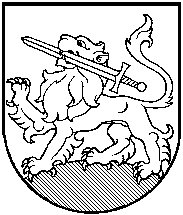 RIETAVO SAVIVALDYBĖS TARYBASPRENDIMASDĖL PRITARIMO RIETAVO  SAVIVALDYBĖS PRIEŠGAISRINĖS TARNYBOS 2018  METŲ VEIKLOS ATASKAITAI2019 m. birželio  d.  Nr.  Rietavas     Vadovaudamasi Lietuvos Respublikos vietos savivaldos įstatymo 16 straipsnio 2 dalies 19 punktu, Rietavo savivaldybės taryba  nusprendžia:       Pritarti Rietavo savivaldybės priešgaisrinės tarnybos 2018 metų veiklos ataskaitai (pridedama).     Sprendimas gali būti skundžiamas ikiteismine tvarka Lietuvos administracinių ginčų komisijos Klaipėdos apygardos skyriui (H. Manto g. 37, Klaipėda) arba Lietuvos Respublikos administracinių bylų teisenos įstatymo nustatyta tvarka Regionų apygardos administracinio teismo Klaipėdos rūmams (Galinio Pylimo g. 9, Klaipėda) per vieną mėnesį nuo šio sprendimo paskelbimo ar įteikimo suinteresuotai šaliai dienos.Savivaldybės meras							                                                                                                      PRITARTA                                                                                                     Rietavo savivaldybės tarybos                                                                                                     2019 m. birželio d.                                                                                                     sprendimu Nr. T1-RIETAVO SAVIVALDYBĖS PRIEŠGAISRINĖS TARNYBOS 2018 METŲ VEIKLOS ATASKAITARietavo savivaldybės biudžetinė įstaiga Rietavo savivaldybės priešgaisrinė tarnyba (į. k. 304195796) (toliau – Tarnyba) veiklą pradėjo 2016 m. kovo 9 d. Tarnyba yra Lietuvos Respublikos civilinės saugos ir gelbėjimo sistemos dalis, pavaldi Savivaldybės tarybai ir pagal savo įgaliojimus atliekanti gaisrų gesinimą, pirminius gelbėjimo, avarijų, katastrofų, stichinių nelaimių ir kitų ekstremaliųjų įvykių ar situacijų likvidavimo darbus. Tarnyba yra nuolatinės parengties, veikianti nepertraukiamo darbo ir tam tikru teritoriniu principu, kuris numatytas priešgaisrinių pajėgų sutelkimo planuose. Tarnyboje yra viena Tverų ugniagesių komanda. Tarnyba įsikūrusi pastate – Kunigaikščio Vykinto g. 1, Tverų mstl., Tverų sen., LT – 90282, kurį patikėjimo teise yra perdavusi Rietavo savivaldybės administracija.Vykdant priskirtas funkcijas, Tarnyba veikia kartu su Plungės priešgaisrine gelbėjimo tarnyba, kuri tiesiogiai pavaldi Telšių apskrities priešgaisrinei gelbėjimo valdybai. Tarnyba yra pavaldi Savivaldybės tarybai, tačiau, išvykusi į incidentą, ji tampa pavaldi Valstybinei priešgaisrinei gelbėjimo tarnybai, kuri kontroliuoja savivaldybių priešgaisrinių tarnybų parengtį ir organizuoja incidentų likvidavimo darbus. Tarnybos veiklą organizuoja PAGD prie VRM.Tarnybos struktūraII SKYRIUS FINANSINĖ – ŪKINĖ ANALIZĖTarnyba yra finansuojama iš valstybės lėšų, skirtų savivaldybėms perduotoms funkcijoms vykdyti. Lėšos buvo panaudotos racionaliai ir efektyviai.1 pav. Rietavo savivaldybės priešgaisrinės tarnybos 2018 metų biudžeto išlaidų paskirstymas2018 m. išlaidos prekėms ir paslaugoms:- komunalinės paslaugos – 2200,00 Eur;- transporto išlaikymas – 2400,00 Eur;- ryšių paslaugos – 300,00 Eur;- kitos prekės – 1400,00 Eur; - kvalifikacijos kėlimas – 500,00 Eur;- kitos paslaugos – 1700,00 Eur;- komandiruočių išlaidos – 200,00 Eur;- ūkio inventoriaus įsigijimas – 3000,00 Eur.2 pav. Prekių ir paslaugų išlaidų paskirstymas 2018 metaisAtlikti ūkiniai darbai:- atliktas automobilio einamasis remontas;- įsigyta nauja ugniagesio kovinė apranga;- atnaujinta kasdieninė apranga;- įsigytas naujas kompiuteris;- įsigytos keturios naujos žarnos;- įsigytas dokumentų naikintuvas.III SKYRIUS VEIKLOS ANALIZĖVadovaudamiesi priešgaisrinės apsaugos ir gelbėjimo valdybos parengtais teritorijų dengiamumo planais, tarnybos darbuotojai ataskaitiniais metais funkcijas vykdė ne tik Rietavo savivaldybėje, bet vyko ir į gretimų savivaldybių seniūnijas. 2018 metais tarnybos darbuotojai į gaisrus ir incidentus vyko 31 kartą. (2017 metais – 23). 2018 m. bendras išvykimų skaičius, lyginant su 2017 m. padidėjo 13 proc.Per ataskaitinį laikotarpį gautas 31 iškvietimas: 15 kartų vyko į gaisrus  (iš jų 3 kartus buvo atšaukta), 2 kartus vyko į gelbėjimo darbus ir 14 kartų – į kitus išvažiavimus (pratybos, mokymai, tech. apžiūra). Nuvažiuota 511 kilometrų.2018 m. - 2017 m. išvykimų palyginimas3 pav. Rietavo savivaldybės priešgaisrinės tarnybos 2017 m. ir 2018 m.  išvykimų palyginimasIšvykimų į gaisrų skaičius 2018 m., lyginant su 2017 m., padidėjo 7 proc., 50 proc.  padidėjo išvykimų į gelbėjimo darbus skaičius, gerokai padidėjo kitų išvykimų skaičius – 43 proc. Didžiąją dalį išvykimų sudarė praktiniai mokymai.Metinė rida, lyginant su 2017 m., išlieka nežymiai pakitusi (2018 m. – 511 km, 2017 m. – 566 km).Smulkiau  paanalizavus Rietavo savivaldybės gaisringumą  2018 m.: - 7 proc. padidėjo gaisrų skaičius;  - 50 proc. padidėjo gelbėjimo darbų skaičius; - žuvusių ar traumuotų nebuvo.IV SKYRIUS ŽMOGIŠKIEJI IŠTEKLIAIPer 2018 metus darbuotojų kaitos nebuvo, visi etatai suformuoti, visi darbuotojai yra įgiję profesinę kvalifikaciją. Buvo skiriamas dėmesys profesiniam saugumui, ugniagesių darbų saugai. 2018 m. buvo patikrintas ugniagesių fizinis pasirengimas. Vienas ugniagesys fizinio pasirengimo užduotis įvykdė iš antro karto.   Aktualus klausimas – profesinis darbuotojų parengimas. Kadangi ugniagesiai gelbėtojai vairuoja gaisrinius automobilius, jų darbas yra specifinis, žinios apie automobilių techninę dalį ir eismą buvo gilinamos. Profesinių žinių  tikrinimas vyko metų eigoje. Siekiant patikrinti ir įtvirtinti darbuotojų praktinį žinių lygį, kuris yra pritaikomas gaisruose, kartu su Plungės PGT tarnyba buvo atliktos  taktinės pratybos. Rezultatai, praktinės žinios ir klaidos buvo aptariami vietoje. V SKYRIUS TIKRINUSIŲ INSTITUCIJŲ PATEIKTŲ IŠVADŲ IR PASIŪLYMŲ APIBENDRINIMAS Tarnybos ugniagesių komandos parengtis tikrinama kiekvienais metais  pagal PAGD prie VRM direktoriaus įsakymą „Dėl Priešgaisrinės apsaugos ir gelbėjimo departamentui prie Vidaus reikalų ministerijos pavaldžių įstaigų ir jų struktūrinių padalinių veiklos kontrolės užtikrinimo” paruoštus parengties patikrinimo kriterijus. Patikrinimus atlieka Telšių apskrities priešgaisrinė gelbėjimo valdyba ir Telšių apskrities priešgaisrinės gelbėjimo valdybos Plungės priešgaisrinė gelbėjimo tarnyba, o patikrinimo medžiaga ir išvados pateikiamos Rietavo savivaldybės merui ir Tarnybos viršininkui.Operatyvinių patikrinimų metu nustatyta, kad ugniagesiai dirba pagal patvirtintus darbo grafikus, darbo drausmės pažeidimų nenustatyta, darbo dokumentai tvarkingi. Ugniagesių komanda pasiruošusi incidentų likvidavimui. Vienintelė problema – gaisrinis automobilis, kuris yra senas ir nepadidinto pravažumo.Išvadose teigiama, kad Rietavo savivaldybės ugniagesių komanda pasirengusi išvykimams į incidentus. Siūloma ieškoti galimybių aprūpinti ugniagesių komanąa naujesniu padidinto pravažumo gaisriniu automobiliu.Reikia pažymėti, kad patikrinimai atliekami nebendradarbiaujant su Tarnybos vadovu.VI SKYRIUS PROBLEMOS IR JŲ SPRENDIMASTransportas.Tverų ugniagesių komanda eksploatuoja 1989 m. pagamintą gaisrinę autocisterną ZIL-130. 30 m. senumo automobilis nebeatitinka priešgaisrinės saugos standarto keliamų reikalavimų. Automobilis nėra padidinto pravažumo, todėl rudens-žiemos-pavasario laikotarpiu išsukus iš pagrindinio kelio neįmanoma pasiekti tikslo. Naudojama technika morališkai ir techniškai pasenusi, neatitinkanti specifinių reikalavimų. Tik darbuotojams ir bendruomenės nariams padedant, ji prižiūrima, remontuojama ir eksploatuojama. Tarnybos materialinė-techninė bazė yra patenkinamos būklės. Tai priklauso nuo finansavimo, kuris nepakankamas.Finansavimas.Lėšų poreikis skaičiuojamas vadovaujantis VRM patvirtinta finansavimo metodika.  VII SKYRIUS ATEITIES PERSPEKTYVOSReikia ieškoti būdų, kaip rekonstruoti Tverų ugniagesių komandos pastato garažą, kadangi įsigijus naujesnį gaisrinį automobilį, atitinkantį standartų reikalavimus, jis į dabartinį garažą netilptų. Būtina įsirengti administracines patalpas, pagerinti darbuotojų darbo ir buities sąlygas.Priešgaisrinės saugos standartas reglamentuoja:- ugniagesių komandų skaičių savivaldybėse (pagal gyventojų skaičių ir užimamą plotą); - komandų teritorinį išsidėstymą (komandos dengia apie 12 km spinduliu esančią teritoriją);- reagavimo į incidentą, išvykimo ir atvykimo laiką (į tolimiausią tašką ugniagesių komanda turi atvykti ne vėliau kaip per 18 minučių);- komandos narių skaičių – komandoje turi dirbti ne mažiau kaip du darbuotojai (vienas dirba prie siurblio, kitas gesina gaisrą);- ugniagesių komandų gaisriniai automobiliai turi būti padidinto pravažumo ir vežti ne mažiau kaip 3000 litrų vandens.Tarnybos administracijai keliamas pagrindinis uždavinys – bendradarbiaujant su PAGD, tarpininkaujant priešgaisrinės saugos asociacijai, spręsti priešgaisrinės saugos organizavimą Rietavo savivaldybėje. Rietavo savivaldybės priešgaisrinės tarnybos viršininkas                           Alvidas MickusRIETAVO SAVIVALDYBĖS ADMINISRTRACIJOSDOKUMENTŲ VALDYMO IR TEISĖS SKYRIUSAIŠKINAMASIS RAŠTAS PRIE SPRENDIMO „DĖL PRITARIMO RIETAVO SAVIVALDYBĖS PRIEŠGAIRSINĖS TARNYBOS 2018 METŲ VEIKLOS ATASKAITAI“ PROJEKTO2019–05-22Rietavas Sprendimo projekto esmė. Savivaldybės tarybos sprendimo projekto tikslas – pritarti parengtai Rietavo savivaldybės priešgaisrinės tarnybos 2018 metų veiklos ataskaitai.  Kuo vadovaujantis parengtas sprendimo projektas. Sprendimo projektas parengtas vadovaujantis Lietuvos Respublikos vietos savivaldos įstatymo 16 straipsnio 2 dalies 19 punktu.Tikslai ir uždaviniai. Pritarti parengtai priešgaisrinės tarnybos 2018 metų veiklos ataskaitai.  Laukiami rezultatai. Pritarti pateiktai ataskaitai ir vykdyti Lietuvos Respublikos vietos savivaldos įstatymo nuostatas.Kas inicijavo sprendimo  projekto rengimą. Sprendimo projekto rengimą inicijavo Rietavo savivaldybės administracijos Dokumentų valdymo ir teisės skyrius.Sprendimo projekto rengimo metu gauti specialistų vertinimai. Neigiamų specialistų vertinimų negauta.Galimos teigiamos ar neigiamos sprendimo priėmimo pasekmės. Neigiamų pasekmių nenumatyta.Lėšų poreikis sprendimo įgyvendinimui. Nereikia.Antikorupcinis vertinimas. Sprendimas antikorupciniu požiūriu nevertinamas.Dokumentų valdymo ir teisės skyriaus vedėja                                                   Jūratė Šedvilaitė                                                       								Pareigybės pavadinimasInformacija apie pareigybes 2018 m. gruodžio 31 d.Informacija apie pareigybes 2018 m. gruodžio 31 d.Informacija apie pareigybes 2018 m. gruodžio 31 d.Pareigybės pavadinimasPatvirtintų pareigybių skaičiusFaktinis pareigybių skaičiusPareigybės kategorija (koeficientas)Viršininkas116,0Vyr. buhalteris10,54,0Vyr. ugniagesys113,5Ugniagesys C lygis nuo 10 m. d. s.333,18Ugniagesys C lygis nuo 5 m. iki 10 m d. s.113,16Ugniagesys C lygis nuo 2 m. iki 5 m. d. s.223,14Ugniagesys C lygis nuo 0 m. iki 2 m. d. s.223,12MetaiSkirta iš valstybės biudžeto (tūkstančiai eurų)Skirta iš valstybės biudžeto (tūkstančiai eurų)Skirta iš valstybės biudžeto (tūkstančiai eurų)Skirta iš valstybės biudžeto (tūkstančiai eurų)Skirta iš Savivaldybės biudžeto ( Eur)MetaiSkirta iš Savivaldybės biudžeto ( Eur)MetaiIš visoIš jųIš jųIš jųSkirta iš Savivaldybės biudžeto ( Eur)MetaiIš visoDarbo užmokesčiui Socialinio draudimo įmokomsPrekių ir paslaugų naudojimuiSkirta iš Savivaldybės biudžeto ( Eur)2018 m. 103,970,621,611,70,002018-01-01 –  2018-12-312018-01-01 –  2018-12-312018-01-01 –  2018-12-312017-01-01 –  2017-12-312017-01-01 –  2017-12-312017-01-01 –  2017-12-31Palyginamieji duomenys proc.Palyginamieji duomenys proc.Palyginamieji duomenys proc.GaisraiGelbėjimo darbaiKiti išvykimaiGaisraiGelbėjimo darbaiKiti išvykimaiGaisraiGelbėjimo darbaiKiti išvykimai152141418+ 7 %+ 50 %+ 43 %